Questionario conoscitivo e qualitativo su  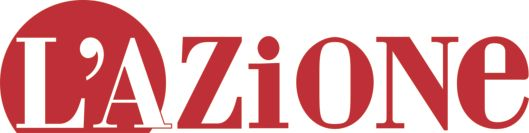 Comune di residenza ____________________________________________________Sesso 	□ maschio 		□ femmina Età ___________________________________________________________________Titolo di studio _________________________________________________________Professione ____________________________________________________________Quante persone leggono L’Azione con il suo abbonamento?□ 1 persona 	□ 2 persone 	□ 3 persone 	□ 4 o più personeDa quanti anni è abbonato?□ meno di 5 anni 			□ da 5 a 10 anni 			□ da più di 10 anniÈ a conoscenza che può accedere gratuitamente all’edizione digitale de L’Azione se è abbonato a quella cartacea?□ sì 			□ noLegge L’Azione nella versione digitale?□ sempre 		□ a volte 			□maiQuali altri mezzi di informazione utilizza?□ quotidiani   □ settimanali   □ internet   □ social   □ radio   □ televisione   □ nessunoCosa trova di diverso ne L’Azione rispetto a questi mezzi di informazione? ___________________________________________________________________________________________________________________________________________________________________________________________________________________________Questa sezione de L’Azione la legge   0 mai - 1 solo a volte - 2 quasi sempre - 3 sempreEditoriale 	□ 0	□ 1	□ 2	□ 3Primo piano	□ 0	□ 1	□ 2	□ 3Attualità	□ 0	□ 1	□ 2	□ 3Chiesa	□ 0	□ 1	□ 2	□ 3Cultura	□ 0	□ 1	□ 2	□ 3Curiosamente (pagina rubriche) 	□ 0	□ 1	□ 2	□ 3Dai nostri paesi (pagine di locale)	□ 0	□ 1	□ 2	□ 3Posta dei lettori 	□ 0	□ 1	□ 2	□ 3Trova gli argomenti trattati 	0 non	 1 poco 	2 abbastanza	 3 molto	interessanti	interessanti	interessanti	interessantiEditoriale	□ 0	□ 1	□ 2	□ 3Primo piano	□ 0	□ 1	□ 2	□ 3Attualità	□ 0	□ 1	□ 2	□ 3Chiesa	□ 0	□ 1	□ 2	□ 3Cultura	□ 0	□ 1	□ 2	□ 3Curiosamente (pagina rubriche) 	□ 0	□ 1	□ 2	□ 3Dai nostri paesi (pagine di locale) 	□ 0	□ 1	□ 2	□ 3Posta dei lettori 	□ 0	□ 1	□ 2	□ 3Secondo lei lo spazio dedicato è  0 insufficiente - 1 sufficiente - 2 giusto - 3 abbondanteEditoriale	□ 0	□ 1	□ 2		□ 3Primo piano	□ 0	□ 1	□ 2		□ 3Attualità	□ 0	□ 1	□ 2		□ 3Chiesa	□ 0	□ 1	□ 2		□ 3Cultura	□ 0	□ 1	□ 2		□ 3Curiosamente (pagina rubriche) 	□ 0	□ 1	□ 2		□ 3Dai nostri paesi (pagine di locale) 	□ 0	□ 1	□ 2		□ 3Posta dei lettori 	□ 0	□ 1	□ 2		□ 3Quali argomenti non trova e vorrebbe fossero trattati?__________________________________________________________________________________________________________________________________________________Suggerimenti per migliorare L’Azione__________________________________________________________________________________________________________________________________________________Ha trovato utili gli inserti degli uffici pastorali di Avvento e Quaresima? □ 0 no	□ 1 poco	□ 2 abbastanza	□ 3 moltoParlando de L’Azione con altre persone, quale percezione esterna ricava del giornale?□ Lo conoscono e lo trovano interessante□ Lo conoscono ma non sanno dove trovarlo□ Lo conoscono ma non lo leggono□ Lo leggevano una volta□ Non lo conoscono□ Altro_____________________________________________________________________________________________________________________________________________________________________________________________________________________